基本信息基本信息 更新时间：2024-04-27 19:53  更新时间：2024-04-27 19:53  更新时间：2024-04-27 19:53  更新时间：2024-04-27 19:53 姓    名姓    名王立超王立超年    龄30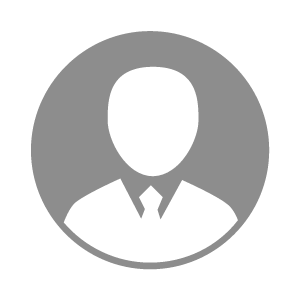 电    话电    话下载后可见下载后可见毕业院校黑龙江八一农垦大学邮    箱邮    箱下载后可见下载后可见学    历硕士住    址住    址期望月薪面议求职意向求职意向饲料研发专家,配方师,研发专家饲料研发专家,配方师,研发专家饲料研发专家,配方师,研发专家饲料研发专家,配方师,研发专家期望地区期望地区不限不限不限不限教育经历教育经历就读学校：黑龙江八一农垦大学 就读学校：黑龙江八一农垦大学 就读学校：黑龙江八一农垦大学 就读学校：黑龙江八一农垦大学 就读学校：黑龙江八一农垦大学 就读学校：黑龙江八一农垦大学 就读学校：黑龙江八一农垦大学 工作经历工作经历工作单位：山东牧原食品股份有限公司 工作单位：山东牧原食品股份有限公司 工作单位：山东牧原食品股份有限公司 工作单位：山东牧原食品股份有限公司 工作单位：山东牧原食品股份有限公司 工作单位：山东牧原食品股份有限公司 工作单位：山东牧原食品股份有限公司 自我评价自我评价根据公司现状优化、制定标准，建立体系，提升业绩，降低成本（之前负责子公司生猪头均饲料成本由990降至870元/头）；善于数据分析，发现并解决问题；熟练掌握各项养猪技能；学习能力强，执行能力强；具有利润思维；能吃苦；团队融合能力强；思路清晰。根据公司现状优化、制定标准，建立体系，提升业绩，降低成本（之前负责子公司生猪头均饲料成本由990降至870元/头）；善于数据分析，发现并解决问题；熟练掌握各项养猪技能；学习能力强，执行能力强；具有利润思维；能吃苦；团队融合能力强；思路清晰。根据公司现状优化、制定标准，建立体系，提升业绩，降低成本（之前负责子公司生猪头均饲料成本由990降至870元/头）；善于数据分析，发现并解决问题；熟练掌握各项养猪技能；学习能力强，执行能力强；具有利润思维；能吃苦；团队融合能力强；思路清晰。根据公司现状优化、制定标准，建立体系，提升业绩，降低成本（之前负责子公司生猪头均饲料成本由990降至870元/头）；善于数据分析，发现并解决问题；熟练掌握各项养猪技能；学习能力强，执行能力强；具有利润思维；能吃苦；团队融合能力强；思路清晰。根据公司现状优化、制定标准，建立体系，提升业绩，降低成本（之前负责子公司生猪头均饲料成本由990降至870元/头）；善于数据分析，发现并解决问题；熟练掌握各项养猪技能；学习能力强，执行能力强；具有利润思维；能吃苦；团队融合能力强；思路清晰。根据公司现状优化、制定标准，建立体系，提升业绩，降低成本（之前负责子公司生猪头均饲料成本由990降至870元/头）；善于数据分析，发现并解决问题；熟练掌握各项养猪技能；学习能力强，执行能力强；具有利润思维；能吃苦；团队融合能力强；思路清晰。根据公司现状优化、制定标准，建立体系，提升业绩，降低成本（之前负责子公司生猪头均饲料成本由990降至870元/头）；善于数据分析，发现并解决问题；熟练掌握各项养猪技能；学习能力强，执行能力强；具有利润思维；能吃苦；团队融合能力强；思路清晰。其他特长其他特长